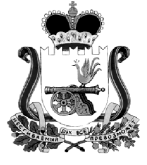 СОВЕТ ДЕПУТАТОВ ХИСЛАВИЧСКОГО ГОРОДСКОГОПОСЕЛЕНИЯ ХИСЛАВИЧСКОГО РАЙОНАСМОЛЕНСКОЙ ОБЛАСТИРЕШЕНИЕот 27.04.2017г.                                                                                                            №71О проведении публичных слушаний по рассмотрению проекта решения Совета депутатов Хиславичского городского поселения Хиславичского района Смоленской области«О внесении изменений в Устав Хиславичского городского поселения Хиславичского района Смоленской области»          В соответствии с частью 4 статьи 44 Федерального закона от 6 октября  2003 года № 131-ФЗ «Об общих принципах организации местного самоуправления в Российской Федерации», а также руководствуясь Положением о порядке учета предложений по проекту правового акта о внесении изменений в Устав Хиславичского городского поселения Хиславичского района Смоленской области, а также о порядке участия граждан в обсуждении проекта правового акта о внесении изменений в Устав Хиславичского городского поселения Хиславичского района Смоленской области, утвержденного решением Совета депутатов Хиславичского городского поселения Хиславичского района Смоленской области от 29.11.2007года № 31 и Положением о порядке организации и проведении публичных слушаний в Хиславичском городском поселении Хиславичского района Смоленской области, утвержденного решением Совета депутатов Хиславичского городского поселения Хиславичского района Смоленской области от 29.02.2008года № 10Совет депутатов Хиславичского городского поселения Хиславичского района Смоленской области РЕШИЛ:1. Утвердить проект решения Совета депутатов Хиславичского городского поселения Хиславичского района Смоленской области «О внесении изменений в Устав Хиславичского городского поселения Хиславичского района Смоленской области» (прилагается).2. Опубликовать проект решения «О внесении изменений в Устав Хиславичского городского поселения Хиславичского района Смоленской области» (далее – проект решения) в газете «Хиславичские известия» для предложений и замечаний.3. Предложения по проекту решения, указанному в пункте 1 настоящего решения, принимаются в порядке, определенном Положением о порядке учета предложений по проекту правового акта о внесении изменений в Устав Хиславичского городского поселения Хиславичского района Смоленской области, а также о порядке участия граждан в обсуждении проекта правового акта о внесении изменений в Устав Хиславичского городского поселения Хиславичского района Смоленской области, утвержденного решением Совета депутатов Хиславичского городского поселения Хиславичского района Смоленской области от 29.11.2007года № 31.4. Публичные слушания по проекту решения Совета депутатов Хиславичского городского поселения Хиславичского района Смоленской области «О внесении изменений в Устав Хиславичского городского поселения Хиславичского района Смоленской области» назначить на 11мая 2017 года в 17 час. 00 мин. по адресу: 216620, Смоленская область, пгт. Хиславичи, ул. Советская, 23, Зал Администрации.5. Опубликовать настоящее решение в газете «Хиславичские известия».Глава муниципального образованияХиславичского городского поселенияХиславичского района Смоленской области                                              О.Б.МаханекСОВЕТ ДЕПУТАТОВ ХИСЛАВИЧСКОГО ГОРОДСКОГОПОСЕЛЕНИЯ ХИСЛАВИЧСКОГО РАЙОНАСМОЛЕНСКОЙ ОБЛАСТИПРОЕКТ РЕШЕНИЯО внесении изменений в Устав Хиславичского городского поселения Хиславичского района Смоленской областиВ целях приведения Устава Хиславичского городского поселения Хиславичского района Смоленской области в соответствие с областным законом от 31.03.2009 № 9-з «О гарантиях осуществления полномочий депутата, члена выборного органа местного самоуправления, выборного должностного лица местного самоуправления в Смоленской области» (в ред. областных законов от 25.02.2016 № 16-з, от 28.10.2016 № 112-з)Совет депутатов Хиславичского городского поселения Хиславичского района Смоленской области РЕШИЛ:          1. Внести в Устав Хиславичского городского поселения Хиславичского района Смоленской области (в редакции решений Совета депутатов Хиславичского городского 	поселения Хиславичского района Смоленской области от 01.03.2006 №3,от 12.11.2008 №42, от 05.05.2011 №37,  от 19.03.2012 № 86,от 25.10.2012 №109, от 31.10.2013 №168, от 22.01.2015 № 235) следующие изменения:-в статье 25 часть 1 изложить в новой редакции:«1. Депутату, осуществляющему свои полномочия на непостоянной основе:а) гарантируются условия, обеспечивающие осуществление полномочий, в соответствии с решением Совета депутатов Хиславичского городского поселения Хиславичского района Смоленской области;б) может быть предусмотрена денежная выплата на осуществление полномочий, предоставляемая в порядке, установленном решением Совета депутатов Хиславичского городского поселения Хиславичского района Смоленской области. (пункт б) части 1 статьи 25 в редакции решения Совета депутатов Хиславичского городского поселения Хиславичского района Смоленской области от 31.10.2013 №168).2. Настоящее решение вступает в силу после дня официального опубликования в газете «Хиславичские известия» после государственной регистрации в Управлении Министерства юстиции Российской Федерации по Смоленской области, за исключением положений, для которых настоящим решением установлены иные сроки вступления их в силу.